Утверждаю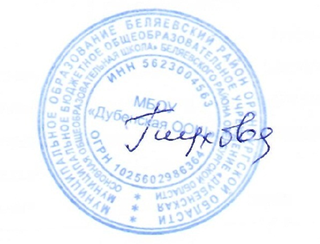 Директор МБОУ «Дубенская ООШ»____________В.Н.ГлуховаПриказ от 19.03.2024г.  № 40	План мероприятий	МБОУ «Дубенская основная общеобразовательная школа»Беляевского района Оренбургской областипо проведению весенних  каникул обучающихсяв 2023-2024 уч.г.ДатаВремяМероприятиеклассОтветственныйРабота творческих объединенийРабота творческих объединенийРабота творческих объединенийРабота творческих объединенийРабота творческих объединений25.03.2024    28.03.2024    01.04.202412.00-13.0012.00-13.0012.00-13.00 Работа творческого объединения  «ФизкультУра!» Работа творческого объединения  «ФизкультУра!»Работа творческого объединения  «ФизкультУра!»5-81-35-8Лысякова В.Ю.25.03.202401.03.202410.00-11.0011.00-12.00Работа творческого объединения  «Мое Оренбуржье»  1-3Пахомова С.Я.25.03.202427.03.202401.04.202411.00-12.3011.00-12.3011.00-12.30Работа творческого объединения  «Чудесная мастерилка»1-3Бахтибаева К.Ж.27.03.202411.00-11.40  Работа творческого объединения  «Шаг за шагом »   6-8Александрова Е.А27.03.202429.03.202410.00-11.0011.00- 12.0011:00-13:00Работа творческого объединения «Функциональна грамотность» Работа творческого объединения «Функциональна грамотность»Работа творческого объединения  «Театральная мастерская »1-35-91-3Тропман Т.В.Консультации по подготовке к ОГЭКонсультации по подготовке к ОГЭКонсультации по подготовке к ОГЭКонсультации по подготовке к ОГЭКонсультации по подготовке к ОГЭ     25.03.2024     02.04.202410.00-12.0011.00-13.00 Консультация по  подготовке к ОГЭ по  географии9 Глухова В.Н. 26.03.202401.04.202411.00-13.0011.00-13.00Консультация по  подготовке к ОГЭ по математике9Арыстанова З.Ж.27.03.202411.40-13.00Консультации по  подготовке к ОГЭ по русскому языку9Александрова Е.А.28.03.202411.00-13.00Консультация по  подготовке к ОГЭ  по биологии9Бахтибаева К.Ж.Классные мероприятияКлассные мероприятияКлассные мероприятияКлассные мероприятияКлассные мероприятия22.03.202313.00.-13.40Ознакомление учащихся с планом работы школы на весенних каникулах. Организация отдыха на весенних каникулах.1-9Классные руководители22.03.202313.00.-13.40Беседа «Соблюдение правил безопасности на весенних  каникулах»Проведение  инструктажей учащихся о мерах предосторожности и поведении на дорогах, на водоемах и вблизи них, в местах массового скопления людей, при чрезвычайных обстоятельствах.1-9Классные руководители26.03.202410.00-11.00Викторина « В мире профессий»     9Арыстанова З.Ж26.03.202418.00-19.30Кинопросмотр «Эспен в поисках золотого замка»6Бахтибаева К.Ж.27.03.202412.00-13.00« Веселые старты»   5-8Лысякова В.Ю.29.03.2024  10.00 -11.00 Занятие по ПДД «У светофора нет  каникул» 7-8Тропман Т.В01.04.202410.00-11.00Викторина «В мире сказок»1-3Пахомова С.Я.Работа площадки кратковременного пребыванияРабота площадки кратковременного пребыванияРабота площадки кратковременного пребыванияРабота площадки кратковременного пребыванияРабота площадки кратковременного пребывания25.03.202409.00-10.00Работа Библиотеки1-9Пахомова С.Я.26.03.20249.00 -11.00Работа компьютерного кабинета5-9Арыстанова З.Ж.26.03.202410.00-11.00Дискотека «Весна-2024»1-3Тропман Т.В.	27.03.202410.00-11.00Подготовка танца к 9 Мая «За тебя, Родина-мать»6 Бахтибаева К.Ж.28.03.202410.30-11.00Подготовка к школе «АБВГДЕЙКа»Дошк.Лысякова В.Ю.29.03.202410.30-11.00Подготовка к школе «АБВГДЕЙКа»Дошк.Лысякова В.Ю.29.03.202412.00-13.00Школьный этап военно-спортивной игры «Зарница 2.0»5-9Лысякова В.Ю.29.03.202411.00-12.00Подготовка к Школьному этапу военно-спортивной игры «Зарница 2.0»2-4Пахомова С.Я.01.04.202409.00-10.00Работа Библиотеки1-9Пахомова С.Я.02.04.202412.00-13.00Подготовка к Всероссийскому конкурсу «История России в стихах»6Бахтибаева К.Ж.Работа с родительской общественностьюРабота с родительской общественностьюРабота с родительской общественностьюРабота с родительской общественностьюРабота с родительской общественностью21.03.202416.00-17.00 Общешкольное родительское собрание: 1. Организация и проведение весенних каникул. План работы на каникулы. 2.Безопасность в каникулярный период.3. Профориентация обучающихся. «Россия-мои горизонты» 1-9Классные руководители25.03.202411.00-12.00Родительское собрание для родителей будущих 1 - классников: «Подготовка ребенка к школе»Лысякова В.Ю.Весь период Размещение на сайте, стендах, в родительских чатах и иных доступных местах, рассылку памяток по предупреждению отравления психоактивными веществами, соблюдению правил техники безопасности, поведения на водоемах в весенний период, дорожного движения, пожарной безопасности, безопасного использования бытовых электроприборов, обращения с огнем, личной безопасности и т.д.1-9Классные руководителиВесь периодИнформирование обучающихся и их родителей о деятельности служб экстренной помощи, бесплатный анонимный общероссийский детский телефон доверия 8-800-2000-112.1-9Классные руководители